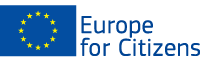 The project «Building partnership of municipalities across Europe, discussion on the future of Europe, support of European citizenship idea and increasing of civic engagement at Union level in Nitra»was funded with the support of the European Union under the Programme "Europe for Citizens"Applicable to the Strand 2 – Measure 2.1"Town-Twinning”Applicable to the Strand 2 – Measure 2.1"Town-Twinning”Participation: The project involved  147 citizens, notably36 participantsfromthe city ofVeszprém (Hungary),38participants from the cityof ZielonaGóra(Poland), 35 participants from the city of Kroměříž(Czech republic), 38 participants from the city of BačkiPetrovac(Serbia).Location/ Dates: The event took place inNitra (Slovakia), from 03/06/2016to 05/06/2016Short description:The dayof 03/06/2016 was dedicated towelcome, mutual understanding, exchange of experiences and preparation for the main program for thenext days. The day of04/06/2016was dedicated toa professional program of participated municipalities through workshops, debates, dialogs and as well it was dedicated to work with public through games, debates and questionnaires. All this activities was aimed on dissemination of information and ideas of active citizenship and to rising awareness of belonging to common Europe. This day was also connected with exhibitions and presentations of different cultures of participated municipalities as part of one common Europe. As conclusion of the evening was emission of balloons of luck with written wishes for better Europe.The dayof 05/06/2016wasdedicated to a professional program aimed on summary of the outputs of project,its evaluations and debates on future of the European union as well as debates on future cooperation of participated municipalities.There were more highlights themes of project and all three day of the event in Nitra:deepening of cooperation with partners, supporting of Program Europe for citizens, rising awareness of being part of common Europe, activation of citizens in Europe, debate on future of Europe in frame of actual topics as: immigrants and refugees, Greek and crisis, reducing of disparities, support of volunteering, minorities. Project had an intention to increase awareness and understanding of the values, rights and opportunities created by the EU. All EU countries are part of bigger area - integrated Europe. The project had an intention to remind it to citizens through the event in Nitra. The aim of the project has been mutual meeting of partners and deepening of contacts on the base of common history, common issues, common ideas, common culture and common base for common solutions. The project has brought Europe closer to its citizens. Through this project participants had the opportunity to be involved in transnational exchange and cooperation activities, which contribute to developing a sense of belonging to common Europe and encouraging the process of European integration. There have been strengthened the partnership of five European municipalities in frame of the project.Participation: The project involved  147 citizens, notably36 participantsfromthe city ofVeszprém (Hungary),38participants from the cityof ZielonaGóra(Poland), 35 participants from the city of Kroměříž(Czech republic), 38 participants from the city of BačkiPetrovac(Serbia).Location/ Dates: The event took place inNitra (Slovakia), from 03/06/2016to 05/06/2016Short description:The dayof 03/06/2016 was dedicated towelcome, mutual understanding, exchange of experiences and preparation for the main program for thenext days. The day of04/06/2016was dedicated toa professional program of participated municipalities through workshops, debates, dialogs and as well it was dedicated to work with public through games, debates and questionnaires. All this activities was aimed on dissemination of information and ideas of active citizenship and to rising awareness of belonging to common Europe. This day was also connected with exhibitions and presentations of different cultures of participated municipalities as part of one common Europe. As conclusion of the evening was emission of balloons of luck with written wishes for better Europe.The dayof 05/06/2016wasdedicated to a professional program aimed on summary of the outputs of project,its evaluations and debates on future of the European union as well as debates on future cooperation of participated municipalities.There were more highlights themes of project and all three day of the event in Nitra:deepening of cooperation with partners, supporting of Program Europe for citizens, rising awareness of being part of common Europe, activation of citizens in Europe, debate on future of Europe in frame of actual topics as: immigrants and refugees, Greek and crisis, reducing of disparities, support of volunteering, minorities. Project had an intention to increase awareness and understanding of the values, rights and opportunities created by the EU. All EU countries are part of bigger area - integrated Europe. The project had an intention to remind it to citizens through the event in Nitra. The aim of the project has been mutual meeting of partners and deepening of contacts on the base of common history, common issues, common ideas, common culture and common base for common solutions. The project has brought Europe closer to its citizens. Through this project participants had the opportunity to be involved in transnational exchange and cooperation activities, which contribute to developing a sense of belonging to common Europe and encouraging the process of European integration. There have been strengthened the partnership of five European municipalities in frame of the project.